Zakres części podstawy programowej  z matematyki dla szkoły ponadpodstawowejLiceum ogólnokształcące Klasa IVMATEMATYKA ZAKRES PODSTAWOWY I ROZSZERZONY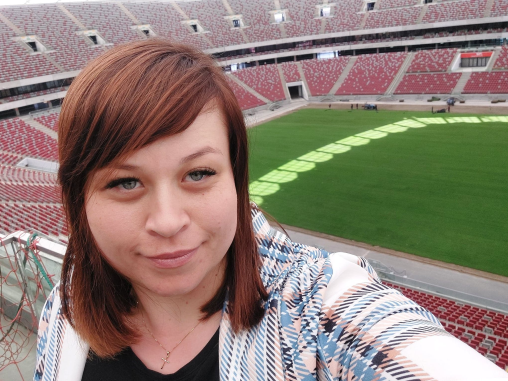 Wymagania do egzaminu z matematyki, przygotowane na podstawie programu nauczania dla liceum/technikum MATeMAtyka, Dorota Ponczek, Agnieszka Kamińska.Nazywam się Barbara Szlachta, jestem nauczycielem, absolwentką Uniwersytetu Rzeszowskiego. Ukończyłam studia magisterskie na kierunku matematyka nauczycielska, studia inżynierskie na kierunku informatyka oraz studia podyplomowe z zakresu matematyka w finansach. Uczenie daje mi wielką satysfakcję, każdy sukces moich uczniów to nagroda i radość. Zapraszam do kontaktu pod adresem: barbarka_s@o2.pl1. RACHUNEK PRAWDOPODOBIEŃSTWAReguła mnożeniawypisuje wszystkie możliwe wyniki danego doświadczeniastosuje regułę mnożenia do obliczania liczby wyników doświadczenia spełniających dany warunek przedstawia drzewo ilustrujące zbiór wszystkich możliwych wyników danego doświadczeniaPermutacjeoblicza liczbę permutacji elementów danego zbioruprzeprowadza obliczenia, stosując definicję silniwykorzystuje permutacje do rozwiązywania zadańWariacje bez powtórzeńoblicza liczbę wariacji bez powtórzeń wykorzystuje wariacje bez powtórzeń do rozwiązywania zadańWariacje z powtórzeniamioblicza liczbę wariacji z powtórzeniamiwykorzystuje wariacje z powtórzeniami do rozwiązywania zadańReguła dodawaniastosuje regułę dodawania do obliczania liczby wyników doświadczenia spełniających dany warunekwykorzystuje podstawowe pojęcia kombinatoryki do rozwiązywania zadańZdarzenia losoweokreśla przestrzeń (zbiór) zdarzeń elementarnych dla danego doświadczeniapodaje wyniki sprzyjające danemu zdarzeniu losowemuokreśla zdarzenie niemożliwe i zdarzenie pewnewyznacza sumę, iloczyn i różnicę zdarzeń losowychPrawdopodobieństwo klasyczneoblicza prawdopodobieństwa zdarzeń losowych, stosując klasyczną definicję prawdopodobieństwastosuje regułę mnożenia, regułę dodawania, permutacje i wariacje do obliczania prawdopodobieństw zdarzeńoblicza prawdopodobieństwa zdarzeń losowych, stosując klasyczną definicję prawdopodobieństwaRozkład prawdopodobieństwapodaje rozkład prawdopodobieństwa dla rzutów kostką lub monetą symetryczną i niesymetrycznąWłasności prawdopodobieństwaoblicza prawdopodobieństwo zdarzenia przeciwnegostosuje twierdzenie o prawdopodobieństwie sumy zdarzeńsprawdza, czy zdarzenia się wykluczają stosuje własności prawdopodobieństwa w dowodach twierdzeń oraz w zadaniach wykorzystujących własności prawdopodobieństwaWartość oczekiwana zmiennej losowejprzedstawia za pomocą tabeli rozkład zmiennej losowejoblicza wartość oczekiwaną gry2. GRANIASTOSŁUPY I OSTROSŁUPYProste i płaszczyzny w przestrzeniprzedstawia graniastosłupy na rysunkachwskazuje w wielościanie proste prostopadłe, równoległe i skośnewskazuje w wielościanie rzut prostokątny danego odcinka na daną płaszczyznęprzeprowadza wnioskowania dotyczące położenia prostych w przestrzeniGraniastosłupyprzedstawia graniastosłupy na rysunkachwskazuje w wielościanie proste prostopadłe, równoległe i skośnewskazuje w wielościanie rzut prostokątny danego odcinka na daną płaszczyznęprzeprowadza wnioskowania dotyczące położenia prostych w przestrzeniOdcinki w graniastosłupachoblicza długości przekątnych graniastosłupa prostego (również z wykorzystaniem trygonometrii)stosuje funkcje trygonometryczne do obliczanie pola powierzchni graniastosłupaObjętość graniastosłupaoblicza objętość graniastosłupa prostego rozwiązuje zadania o podwyższonym stopniu trudności dotyczące graniastosłupówOstrosłupyprzedstawia ostrosłupy na rysunkachwskazuje elementy charakteryzujące ostrosłupoblicza pole powierzchni ostrosłupa, mając daną jego siatkęrysuje siatkę ostrosłupa prostego, mając dany jej fragmentoblicza pole powierzchni bocznej i pole powierzchni całkowitej ostrosłupastosuje funkcje trygonometryczne do obliczania pola powierzchni ostrosłupaObjętość ostrosłupaoblicza objętość ostrosłupa prawidłowego stosuje funkcje trygonometryczne do obliczania objętości ostrosłupaKąt między prostą a płaszczyznąwskazuje i wyznacza kąty między odcinkami w graniastosłupie a płaszczyzną jego podstawy lub ścianą bocznąwskazuje i wyznacza kąty między odcinkami w ostrosłupie a płaszczyzną jego podstawy rozwiązuje zadania dotyczące miary kąta między prostą a płaszczyzną (również z wykorzystaniem trygonometrii)rozwiązuje algebraicznie i graficznie układy równań, z których co najmniej jedno jest drugiego stopnia, w tym zadania z parametremstosuje układy równań drugiego stopnia w zadaniach różnych typówKąt dwuściennywskazuje kąt między sąsiednimi ścianami wielościanówwyznacza kąt między sąsiednimi ścianami wielościanówrozwiązuje zadania dotyczące miary kąta dwuściennego  Przekroje prostopadłościanówwskazuje przekroje prostopadłościanu3. BRYŁY OBROTOWEWalecwskazuje elementy charakteryzujące waleczaznacza przekrój osiowy walcaoblicza pole powierzchni całkowitej walcaoblicza objętość walcarozwiązuje zadania dotyczące rozwinięcia powierzchni bocznej walcastosuje funkcje trygonometryczne do obliczania pola powierzchni i objętości walcaStożekwskazuje elementy charakteryzujące stożekzaznacza przekrój osiowy stożka i kąt rozwarcia stożkaoblicza pole powierzchni całkowitej stożka oblicza objętość stożkarozwiązuje zadania dotyczące rozwinięcia powierzchni bocznej stożkastosuje funkcje trygonometryczne do obliczania pola powierzchni i objętości stożka Kulawskazuje elementy charakteryzujące kulę i sferęzaznacza przekroje kulioblicza pole powierzchni kuli i jej objętośćstosuje funkcje trygonometryczne do obliczania pola powierzchni i objętości kuliBryły podobnewyznacza skalę podobieństwa brył podobnychwykorzystuje podobieństwo brył do rozwiązywania zadań i skalę podobieństwa brył podobnych4. PRZYKŁADY DOWODÓW W MATEMATYCEDowody w algebrzedowodzi własności liczb całkowitych, zapisanych za pomocą potęg lub wyrażeń algebraicznych, np. podzielnościstosuje metodę równoważnego przekształcania tezy do uzasadnienia własności wyrażeń algebraicznychdowodzi prawdziwości nierówności, wykorzystując zależność między średnią arytmetyczną a średnią geometrycznąDowody nie wprostuzasadnia niewymierność liczby, stosując dowód nie wprostDowody w geometriipodaje założenie i tezę twierdzenia geometrycznegowykorzystuje przystawanie trójkątów do dowodzenia twierdzeńwykorzystuje podobieństwo trójkątów do dowodzenia twierdzeńdowodzi własności odcinków w trójkącie prostokątnymwykorzystuje związki miarowe w trójkątach do dowodzenia twierdzeń5. POWTÓRZENIE PRZED MATURĄ WYMAGANIA EGZAMINACYJNE DOTYCZĄCE EGZAMINU MATURALNEGO W LATACH SZKOLNYCH 2022/2023 I 2023/2024https://cke.gov.pl/images/_EGZAMIN_MATURALNY_OD_2023/podstawa_programowa/Wymagania_egzaminacyjne_2023_2024.pdfstr. 14-34